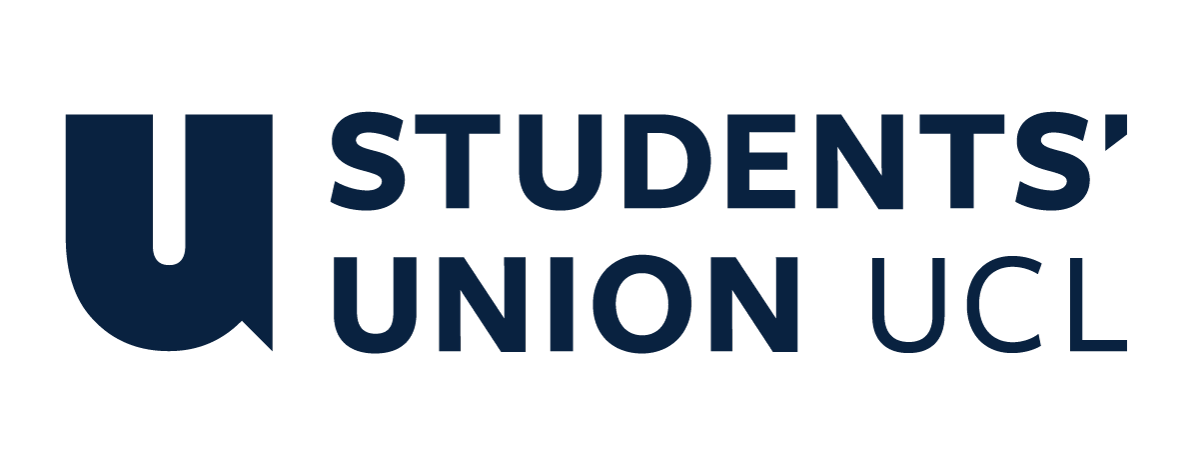 The Constitution of Students’ Union UCL Green Economy SocietyNameThe name of the club/society shall be Students’ Union UCL Green Economy Society.The club/society shall be affiliated to Students’ Union UCL.Statement of IntentThe constitution, regulations, management and conduct of the club/society shall abide by all Students’ Union UCL policy, and shall be bound by the Students’ Union UCL Memorandum & Articles of Association, Byelaws, Club and Society Regulations and the club and society procedures and guidance – laid out in the ‘how to guides’.The club/society stresses that it abides by Students’ Union UCL Equal Opportunities Policies, and that club/society regulations pertaining to membership of the club/society or election to the club/society shall not contravene this policy.The Club and Society Regulations can be found on the following webpage: http://studentsunionucl.org/content/president-and-treasurer-hub/rules-and-regulations.The Society CommitteePresidentThe president’s primary role is laid out in section 5.7 of the Club and Society Regulations.You may add specific details to the job description of your president if you wish. TreasurerThe treasurer’s primary role is laid out in section 5.8 of the Club and Society Regulations.You may add specific details to the job description of your treasurer if you wish. Welfare OfficerThe welfare officer’s primary role is laid out in section 5.9 of the Club and Society Regulations.You may add specific details to the job description of your welfare officer if you wish. Additional Committee Members Any additional committee positions you have should be outlined in your constitution below. Vice President
The Vice President helps direct the society with the president. They are also the main point of contact for event ideas, suggestions, and complaints, including intersociety and intercollegiate collaborations. Head of Marketing and Communications
The head of marketing and communications is responsible for making marketing materials and maintaining consistent language and aesthetic in the society’s channels of communication. They also collaborate with events executives to update social media with appropriate timing.Events Director
The Events Director communicates consistently with events executives to coordinate the overall schedule and content of events, preventing clashes and balancing the types of events.Events Executives
Events executives are responsible for overseeing their event from beginning to end from ideas, reaching out to speakers, marketing, hosting the event and taking feedback from members.Green Business Forum Director
The Green Business Forum (GBF) is our flagship event which takes place in term 2 and is envisioned as an all-day conference involving a larger number of speakers than usual. The GBF Director’s job is to oversee the GBF and make sure everything is on track while everyone’s attention is divided by other events.Management of the club/society shall be vested in the club/society committee which will endeavour to meet regularly during term time (excluding UCL reading weeks) to organise and evaluate club/society activities.The committee members shall perform the roles as described in section 5 of the Students’ Union UCL Club and Society Regulations.Committee members are elected to represent the interests and well-being of club/society members and are accountable to their members. If club/society members are not satisfied by the performance of their representative officers they may call for a motion of no-confidence in line with the Students’ Union UCL Club and Society Regulations.Terms, Aims and ObjectivesThe club/society shall hold the following as its aims and objectives.The club/society shall strive to fulfil these aims and objectives in the course of the academic year as its commitment to its membership.The core activities of the club/society shall be: 4.3.1. Speaker events- guest lectures from external speakers from the environmental sectorlecturing on topics concerning green economy and sustainability.4.3.2. Annual conference day at the end of term 2 involving speakers from different sectorsfocusing on a specific sustainability theme.4.3.3. Seminar events - with internal/external speakers talking about their field of work in asmaller social setting.
4.3.4. Monthly newsletter summarising previous events, key industry news and highlighting upcoming events.In addition, the club/society shall also strive to organise other activities for its members where possible: 4.4.1. Socials- at least 1 per term. These are informal socials to get to know members betterand have engaging discussions.This constitution shall be binding on the club/society officers, and shall only be altered by consent of two-thirds majority of the full members present at a club/society general meeting. The Activities Executive shall approve any such alterations. This constitution has been approved and accepted as the Constitution for the Students’ Union UCL Green Economy Society. By signing this document the president and treasurer have declared that they have read and abide by the Students’ Union UCL Club and Society Regulations.President name:Maria ArtemenkovaPresident signature:Maria ArtemenkovaDate:01/07/2022Treasurer name:Sophie Le LaiTreasurer signature:Sophie Le LaiDate:01/07/2022